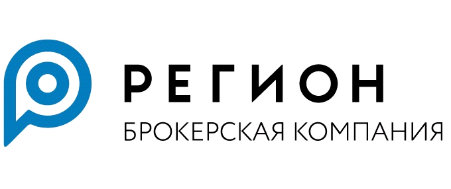 ЗАЯВЛЕНИЕ ОБ УСЛОВИЯХ ИСПОЛЬЗОВАНИЯУчастник  ЭДО: (полное наименование юридического лица)Настоящим заявляет о Намерении заключить                                                     Намерении внести измененияДоговор ЭДО ЛКК №________________________ от "____" ________________ 20___ годав соответствии со статьёй 428 Гражданского кодекса РФ заявляю о своем полном и безоговорочном  присоединении к  условиям (акцепте условий) Регламента электронного документооборота Системы «Личный кабинет клиента» ООО «БК РЕГИОН» (далее – Регламент) и согласии на заключение договора об электронном документообороте Системы «Личный кабинет клиента» ООО «БК РЕГИОН».  Настоящим подтверждаю ознакомление в полном объеме и согласие с содержанием и условиями Регламента, а также обязательства своевременно и в полном объеме выполнять принятые на себя обязательства, соблюдение положений РегламентаСписок Уполномоченных представителей Участника ЭДО:Примечание: в случае предоставления Получателем финансовых услуг своему Уполномоченному представителю права подписания электронных документов электронной подписью, Получатель финансовых услуг предоставляет доверенность, а также анкету и документы на Уполномоченного представителя, в соответствии с Регламентом брокерского обслуживания ООО «БК РЕГИОН»;Доступ в Систему «Личный кабинет клиента» автоматически приостанавливается в случае окончания срока действия полномочий Уполномоченного представителя.2. Условия предоставления доступаПолный доступ – доступ с правом подписания электронных документов электронной подписью;Просмотровый доступ – доступ в просмотровом режиме без права подписания электронных документов электронной подписью.Подпись ПФУ/Уполномоченного представителя:Дата подписания заявления: «____» _______________ 20___ годаПодпись: Должность, ФИО:       М.П.Основание полномочий Уполномоченного представителя:          (наименование документа, его номер, дата)Фамилия Имя Отчество (при наличии последнего)Email (Логин)ТелефонОснование полномочий Доверенность     Устав Доверенность     УставEmail (Логин)Тип доступаТип подписи Полный         ПросмотровыйУКЭП    НЭП Полный         ПросмотровыйУКЭП   НЭП Указанное ниже заполняется сотрудником ООО «БК РЕГИОН»Настоящим подтверждаем прием Заявления:Дата приема Заявления: «____»__________ 20__ г.  Заключен Договор ЭДО ЛКК  №____________________ от «____»_________________   20___ г.Подпись сотрудника:______________________________ /________________________________(подпись)                                                            (ФИО)